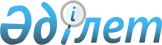 Құдықсай ауылдық округі әкімінің 2014 жылғы 21 қазандағы № 2 "Хромтау ауданы Құдықсай ауылдық округінің әкімінің 2013 жылғы 19 тамыздағы № 1 "Шектеу іс-шараларын енгізе отырып ветеринариялық режимін белгілеу туралы" шешіміне өзгерістер енгізу туралы" шешімінің күші жойылды деп тану туралыАқтөбе облысы Хромтау ауданы Құдықсай ауылдық округі әкімінің 2017 жылғы 20 ақпандағы № 3 шешімі. Ақтөбе облысының Әділет департаментінде 2017 жылғы 15 наурызда № 5331 болып тіркелді      Қазақстан Республикасының 2001 жылғы 23 қаңтардағы "Қазақстан Республикасындағы жергілікті мемлекеттік басқару және өзін-өзі басқару туралы" Заңының 35 бабына, Қазақстан Республикасының 2002 жылғы 10 шілдедегі "Ветеринария туралы" Заңының 10-1 бабына, Қазақстан Республикасының 2016 жылғы 6 сәуірдегі "Құқықтық актілер туралы" Заңының 27-бабына сәйкес Құдықсай ауылдық округінің әкімі ШЕШІМ ЕТТІ:

      1. Хромтау ауданы Құдықсай ауылдық округі әкімінің 2014 жылғы 21 қазандағы № 2 "Хромтау ауданы Құдықсай ауылдық округінің әкімінің 2013 жылғы 19 тамыздағы № 1 "Шектеу іс-шараларын енгізе отырып ветеринариялық режимін белгілеу туралы" шешіміне өзгерістер енгізу туралы" (нормативтік құқықтық актілерді мемлекеттік тіркеу Тізілімінде № 4056 тіркелген, 2014 жылдың 13 қарашасында аудандық "Хромтау" газетінде жарияланған) шешімінің күші жойылды деп танылсын.

      2. Осы шешім оның алғашқы ресми жарияланған күнінен бастап қолданысқа енгізіледі.


					© 2012. Қазақстан Республикасы Әділет министрлігінің «Қазақстан Республикасының Заңнама және құқықтық ақпарат институты» ШЖҚ РМК
				
      Құдықсай ауылдық округінің әкімі

Н.Изтлеуов
